MEMORANDUM  DEPARTMENT OF TRANSPORTATIONProject Development Branch(303)757-9040FAX (303)757-9868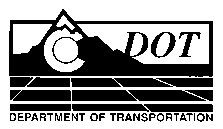 DATE:	May 5, 2011TO:	All Holders of Standard Special Provisions	FROM:	Larry Brinck, Standards and Specifications EngineerSUBJECT:	Revision of Section 105, Disputes and Claims for Contract AdjustmentsEffective this date, our unit is issuing a revised version of the standard special provision, Revision of Section 105, Disputes and Claims for Contract Adjustments.   This revised standard special is 21 pages long and replaces the now obsolete version dated February 3, 2011.  Use this standard special in all Design-Bid-Build projects, Modified Design/Build projects, and Design/Build projects unless your modified version of the SSP is approved by the Standards & Specifications Unit, beginning with projects advertised on or after June 2, 2011.  Please feel free, however, to include it projects advertised before this date.   This revision clarifies what costs are to be included in a Contractor’s claim.Those of you who keep books of Standard Special Provisions should add this new standard special provision to your file. We are attaching a new Index of Standard Special Provisions, effective this same date, for your convenience.  In addition, you will find this and other special provisions that are being issued this date in one place in the CDOT Construction Specifications web site:http://www.coloradodot.info/business/designsupport/construction-specifications/2011-Specs/recently-issued-special-provisionsIf you have any questions or comments, please contact this office.LB/mrsAttachmentsDistribution: Per distribution list